  THE SEVEN VIRTUES OF BUSHIDO   GI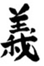 IntegrityBe acutely honest throughout your dealings with all people.  Believe in justice, not from other people, but from yourself. To the true warrior, all points of view are deeply considered regarding honesty, justice and integrity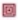 Warriors make a full commitment to their decisions.REI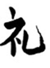 RespectTrue warriors have no reason to be cruel.  They do not need to prove their strength.  Warriors are courteous even to their enemies.  Warriors are not only respected for their strength in battle, but also by their dealings with others.The true strength of a warrior becomes apparent during difficult times.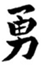 YUHeroic CourageHiding like a turtle in a shell is not living at all.  A true warrior must have heroic courage.  It is absolutely risky.  It is absolutely risky.  It is living life completely, fully, and wonderfully.Heroic courage is not blind.  It is intelligent and strong.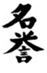 MEIYOHonorWarriors have only one judge of honor and character, and this is themselves.  Decisions they make and how these decisions are carried out is a reflection of whom they truly are.You cannot hide from yourself.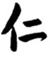 JINCompassionThrough intense training and hard work the true warrior becomes quick and strong.  They are not as most people.  They develop a power that must be used for good.  They have compassion.  They help their fellow man at every opportunity.If an opportunity does not arise, they go out of their way to find one.MAKOTO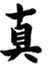 Honesty and SincerityWhen warriors say that they will perform on action, it is as good as done.  Nothing will stop them from completing what they say they will do.  They do not have to “give their word.”  They do not have to ‘promise.’Speaking and doing are the same action.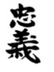 ChuDuty and LoyaltyWarriors are responsible for everything that they have done and everything that they have said, and all of the consequences that follow.  They are immensely loyal to all of those in their care.To everyone that they are responsible for, they remain fiercely true.